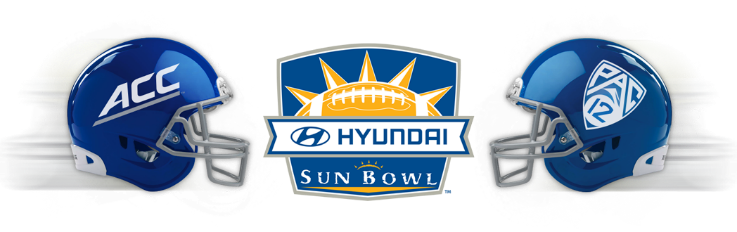 6th Annual Hyundai Sun Bowl “Fan” Golf Challenge (ACC Fans vs. PAC-12 Fans)Friday, December 28th, 2018Vista Hills Country Club, 2210 Trawood Drive, El Paso, TX 79935Open to anyone who wants to play a fun round of golf.  You do not have to be from the Pac-12 or ACC.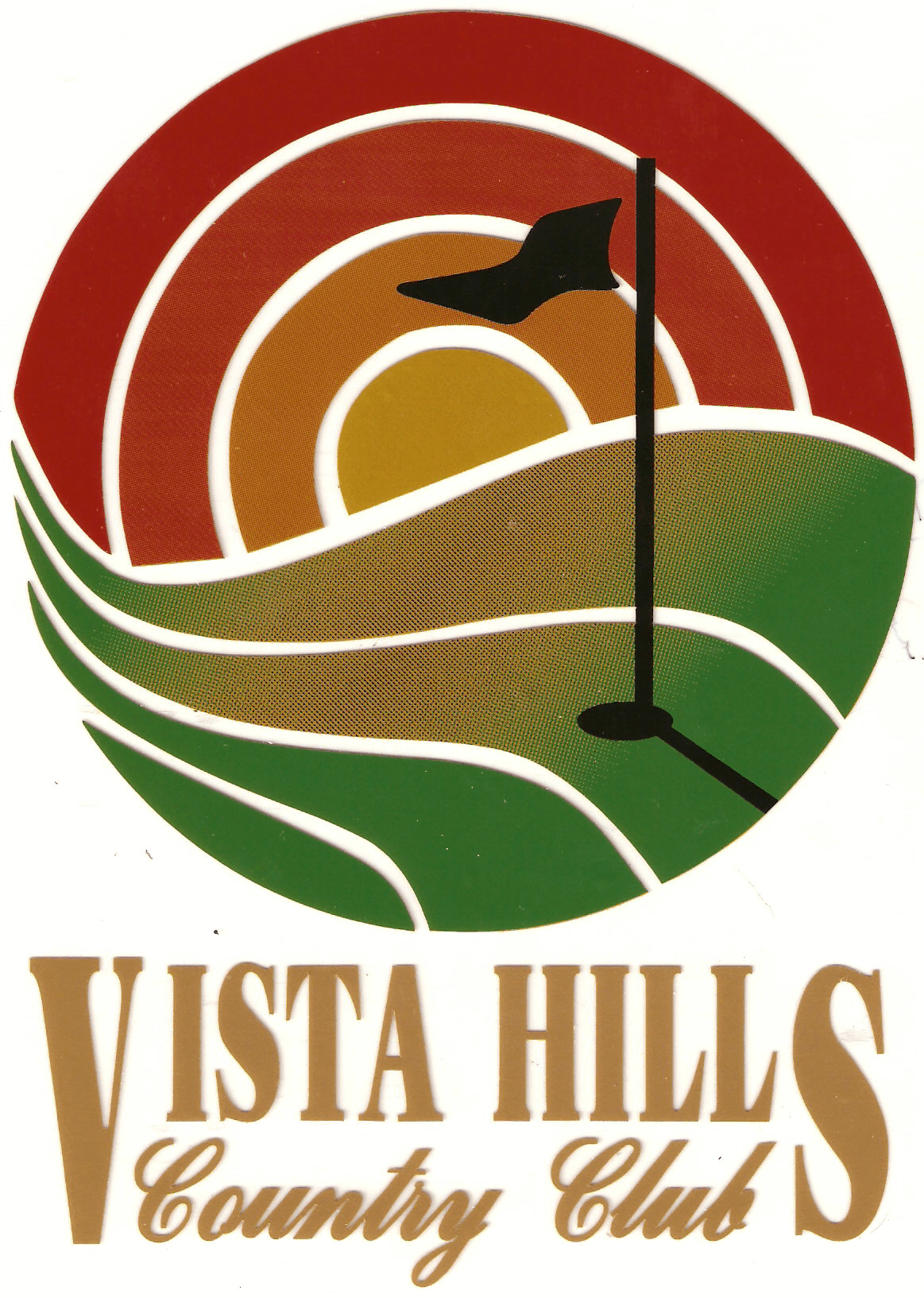 The Vista Hills Country Club has once again been chosen to host the Hyundai Sun Bowl “Fan” Golf Challenge.  Representatives (Fans) from the selected ACC University and PAC-12 University will be pitted against each other in an 18 Hole Two-Person-Scramble Match Play Format.  The winning university will be determined by the number of matches a university wins.  Two-person teams will be formed from each university, and they will go head-to-head against a two-person team from the other university.  You can sign-up as a two-person team or you can sign-up as an individual, and we will place you on a team.  You also have the option of playing with an El Pasoan who knows the golf course.  Teams must be entered and paid in full not later than Noon on Wednesday, December 26th, 2018.			CHECK-IN					9:00 to 10:30 AM			BURRITO BAR 				9:00 to 10:30 AM			WARM-UP / FREE RN BALLS			9:00 to 10:30 AM			WELCOME / RULES BRIEF			10:45 AM			SHOTGUN START				11:00 AM			AWARDS DINNER & HAPPY HOUR		APPROXIMATELY 3:30 PM			AWARDS					APPROXIMATELY 4:00 PMPrevious Results: 2013 (VT 9 – UCLA 9); 2014 (ASU 10 – Duke 8); 2015 (WSU 12.5 – Miami 8.5);2016 (UNC 12.5 – Stanford 7.5); (ASU 12 – NC State 6)Entry Fee:  Seventy dollars ($70) per person includes Green Fee, Cart, Range Balls, Prizes, Goodie Bag, Burrito Bar and Awards Dinner.  VHCC Golf Members ($55). Golf Club Set Rental is an additional $10 (Be sure to indicate a need at Sign Up).  You can sponsor a Wounded Warrior or a member for $100.Questions:  Danny Lopez at 915-592-6565 or Bill Greenawald 915-443-5589.  Course Information:  915-592-6565 or www.vistahillscc.com Special Hyundai Sun Bowl Golf Rates with Cart December 18th thru 31st ($20 plus tax). Show your Hyundai Sun Bowl Ticket at the Pro Shop during Check-In.  Schedule your Tee Times (915-592-6565).  	NAME (FIRST & LAST)HNDCPUNIVERSITYEMAILTELEPHONE 1.(      )2.(      )